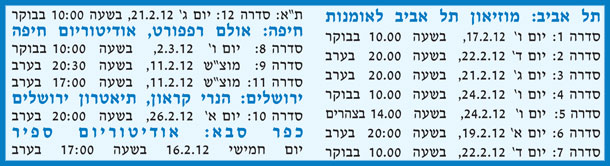 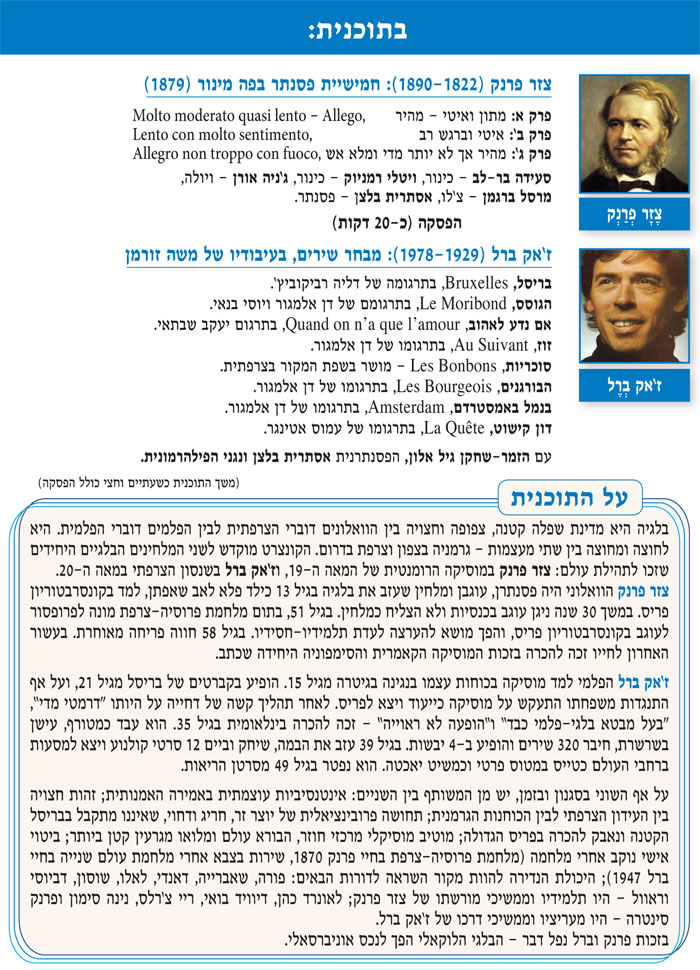 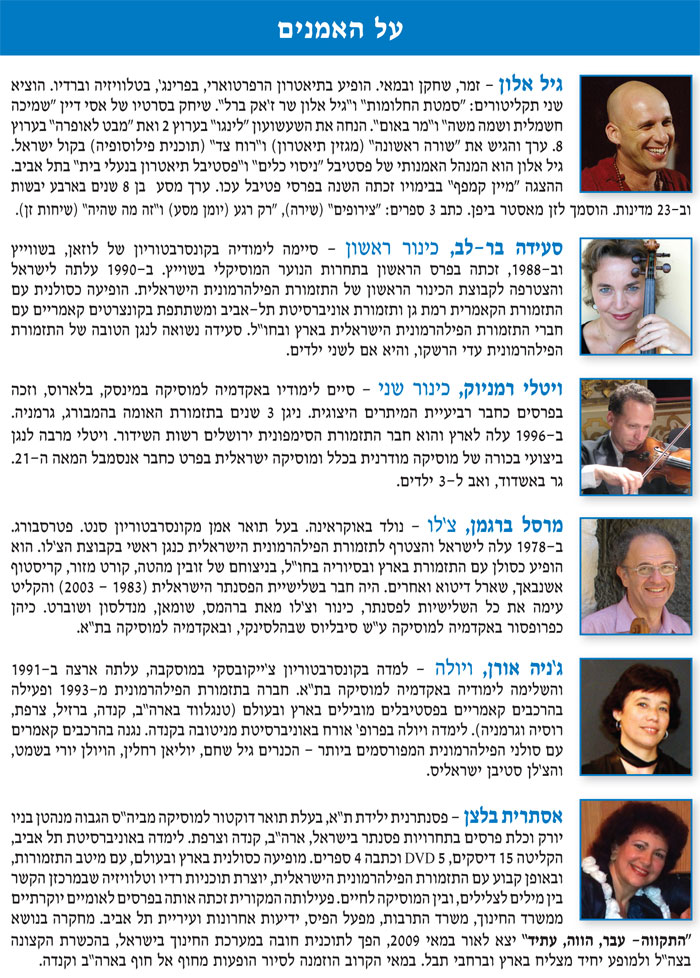 ביקורות: לקריאת ביקורת על הקונצרט בקפה דה-מרקר לחצו כאן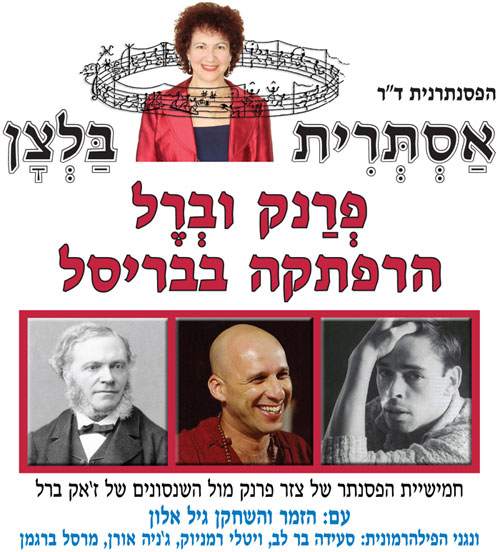 